Участие в спортивных мероприятиях гимназии и города         В настоящее время особенно актуальной стала проблема физического воспитания. Всё больше детей приходит в школу, уже имея те или иные заболевания, часто хронические. Это не проходит бесследно и приводит в дальнейшем к целому комплексу школьных проблем.        Школа – серьёзный, переломный этап для ребёнка, так как изменяется привычный образ жизни, появляются новые нагрузки, напряженный умственный труд, ограничивается двигательная активность, резко сокращается время отдыха, прогулок, возрастает эмоциональная нагрузка. В этот период основной задачей и обязанностью учителей является сохранение здоровья учащегося.       Здоровье играет большую роль в поведении, эмоциональной настроенности ребёнка, соответствии физического и психического развития возрасту.В самом раннем периоде развития ребёнка активно формируются все системы его организма, определяются пути их дальнейшего становления, поэтому необходимо отводить немаловажную роль физическому воспитанию. Физическое воспитание учащихся является неотъемлемой частью всей учебно-воспитательной работы школы. Оно осуществляется в тесной связи с умственным, нравственным, эстетическим воспитанием и трудовым обучением, всесторонне развивая школьников.      Поэтому в нашем классе не просто приветствуется, а пропагандируется здоровый образ жизни. И как способ достижения данной цели мы принимаем активное участие в спортивных мероприятиях гимназии  и города, выезжаем на природу, проводим тематические классные часы. К тому же в нашем классе обучается Жуковская София, которая подает большие надежды в большом спорте, а именно в художественной гимнастике. Также в нашем классе обучается Смычков Семен, который профессионально занимается акробатикой. Нам есть кем гордиться и есть к чему стремиться!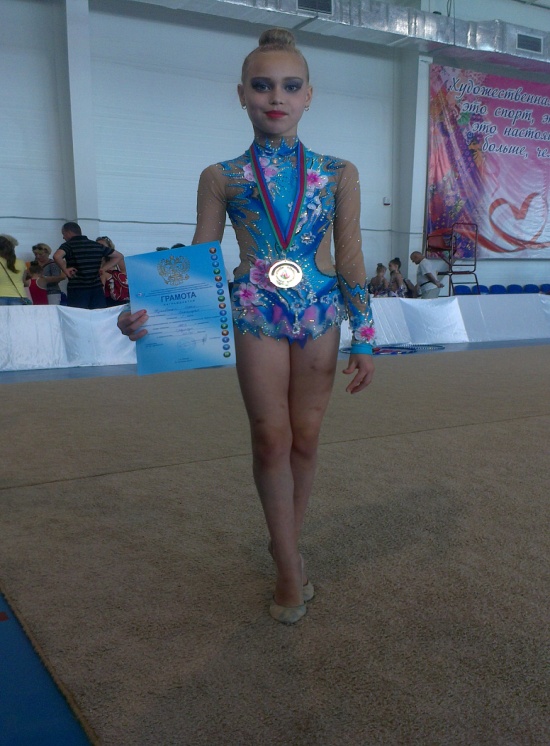 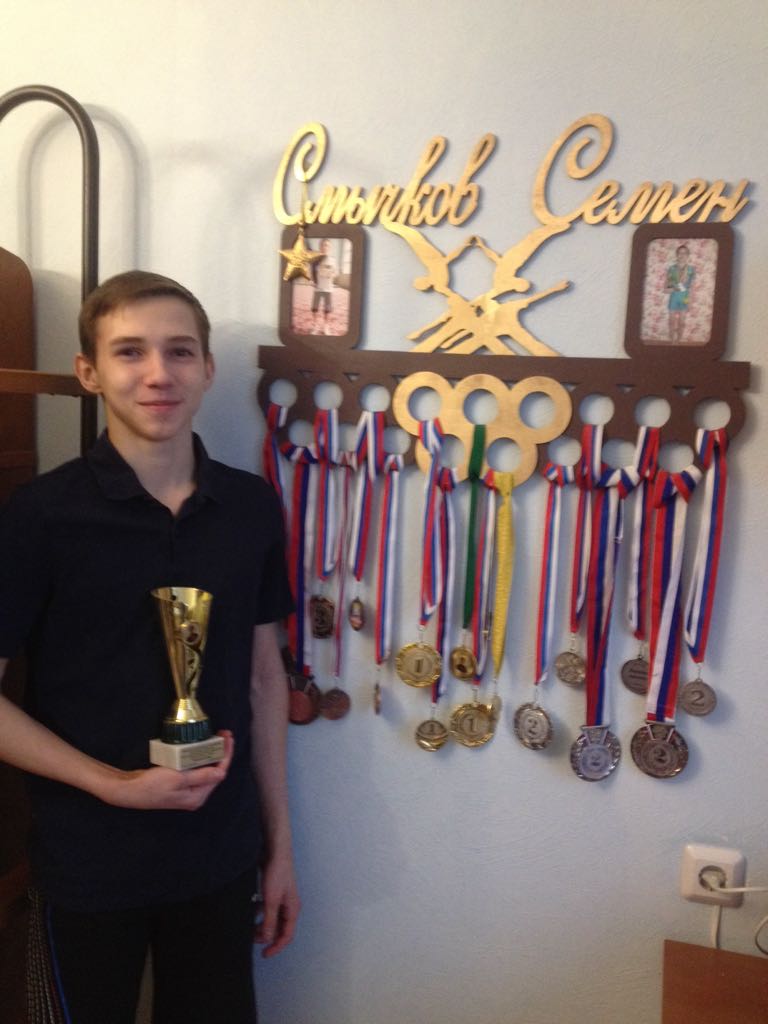 